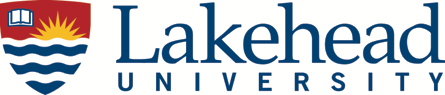 Sports Medicine Clinic Medical Questionnaire for Returning AthletesTo be completed by AthleteSports Medicine ClinicTo be completed by a Medical Doctor						Athletes Name:  ________________________________	D.O.B________________________Height_______		Weight_______	Resting Pulse:  _______		BP:  ________Eyes Corrected / Uncorrected		Right:  _____	     Left:  _____Ears:					Right:  _____            Left:  _____Physical ExaminationRespiratory:  ______________________________________	Cardiovascular:  ______________________Abdomen:  _____________________	Neurological:  ____________________Musculoskeletal:	(Please note any prior injury, instability, or loss of ROM)Wrist / Hand: ___________________________________________________________________________Elbow: ________________________________________________________________________________Shoulder:  _____________________________________________________________________________Neck / Back:  ___________________________________________________________________________	Pelvis / Hip:  ___________________________________________________________________________Knee:  ________________________________________________________________________________Ankle / Feet:  ___________________________________________________________________________Additional Comments / Abnormal Findings:____________________________________________________________________________________________________________________________________________________________________________Laboratory (if indicated):	CB / C:  _____	Urine:  _____X-rays (if indicated):  _____________________________________________________________________Medications:  ___________________________________________________________________________Recommendations prior to participation (i.e. Rehabilitation)  __________________________________________________________________________________________________________________________________________________________________________________________________________________Cleared for Participation_________			Not Cleared for Participation___________________________________			__________________________Examining Physician (print)				Physician SignatureDate: _________________________			Phone #: _________________________Have there been any significant changes in your health over the past 12 months?YESNOIn the past 12 months, have you had any surgery, a serious physical injury/illness, or been hospitalized?YESNOIn the past 12 months, have you been told by a doctor that you have had a concussion?YESNOHave there been any changes in your vision or dental history?YESNOList all Medications presently taking:List all Medications presently taking:List all Medications presently taking:List any inoculations you have received in the last 12 months:List any inoculations you have received in the last 12 months:List any inoculations you have received in the last 12 months:Please explain all “YES” answers:Please explain all “YES” answers:Please explain all “YES” answers: